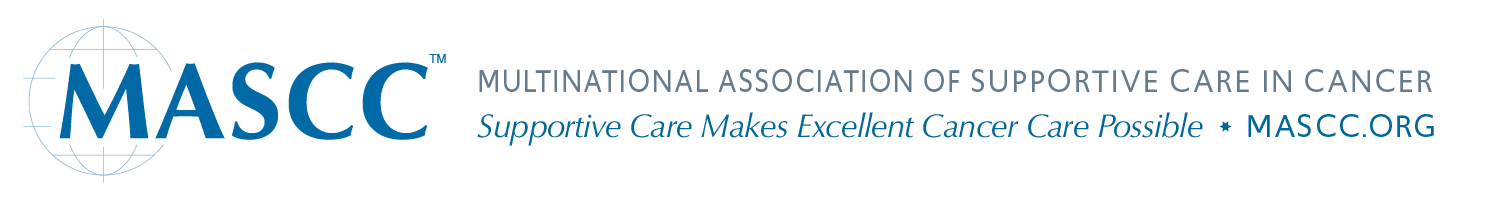 
MASCC Membership Scholarship StatementMASCC is committed to outreach to healthcare professionals who have a strong interest in supportive care and who have difficulty affording full membership in the organization. The policy governing membership scholarships is available on the MASCC website. For those who are interested in a membership scholarship, we ask that you read the policy carefully, complete the membership form (on the web page under Membership), and sign the following declaration. Signature DeclarationHave you received a Membership Scholarship in the past?    YES     NO  If you answered yes to the above question, please attach written evidence of your contributions to MASCC in the past year. Further, provide proof that your past Membership Scholarship has furthered your professional career goals and has benefited MASCC and its mission. I declare on my honor that I am unable to pay membership dues to the Multinational Association of Supportive Care in Cancer at this time.Full name:        Email address:        Signature:         Date:          Send your signature declaration and a completed membership form by mail, email, or fax (an email address is required) to:
MASCC OfficeMultinational Association of Supportive Care in Cancer (MASCC)412- 16 Industrial Parkway SouthAurora, ON L4G 0R1 CanadaEmail: mascc.office@mascc.orgThe Membership and Awards Committee will evaluate applications annually, and all who apply will be notified as soon as possible.